	Université PANTHÉON - ASSAS (PARIS II)	U.E.C. 2	Droit - Economie - Sciences Sociales	Code matière : 6065	Paris	Session : 	Mai- Juin 2021	Année d'étude : 	Troisième année de Licence Sciences de l’Information et de la Communication	Discipline : 	La Publicité	(Unités d’Enseignements Complémentaires 2)	Titulaire(s) du cours : 	Flore Di Scilullo, Marie-Eva LesaunierDurée de l’épreuve : 1 heure et 30 minutesNombre de pages du sujet : 3Document(s) autorisé(s) : dictionnaire pour les étudiants non-francophonesVous répondrez aux questions suivantes de manière précise et argumentée. Les différentes questions du cours portent respectivement sur les enseignements proposés par Flore Di Sciullo et Marie-Eva Lesaunier. Attention : Le copié-collé des supports de cours, ainsi que le plagiat, sont strictement interdits dans le cadre de cette épreuve.Orthographe et qualité de l’expression : 1 pointSegment « Histoire et sémiotique »1.     Question courte (500-1000 signes) — 2 pointsDe quelle période peut-on dater la naissance de la publicité en France ? Pourquoi ce contexte y était-il favorable ?2.     Question courte (500-1000 signes) — 2 pointsListez les principales caractéristiques de la propagande, dans son opposition à la publicité et le fonctionnement de ses supports visuels.3.     Question longue (1 500-2000 signes) — 5 pointsProposez une analyse sémiotique de la campagne publicitaire ci-dessous, en expliquant de quelle manière des stéréotypes peuvent ici être construits, ou à l’inverse déconstruits.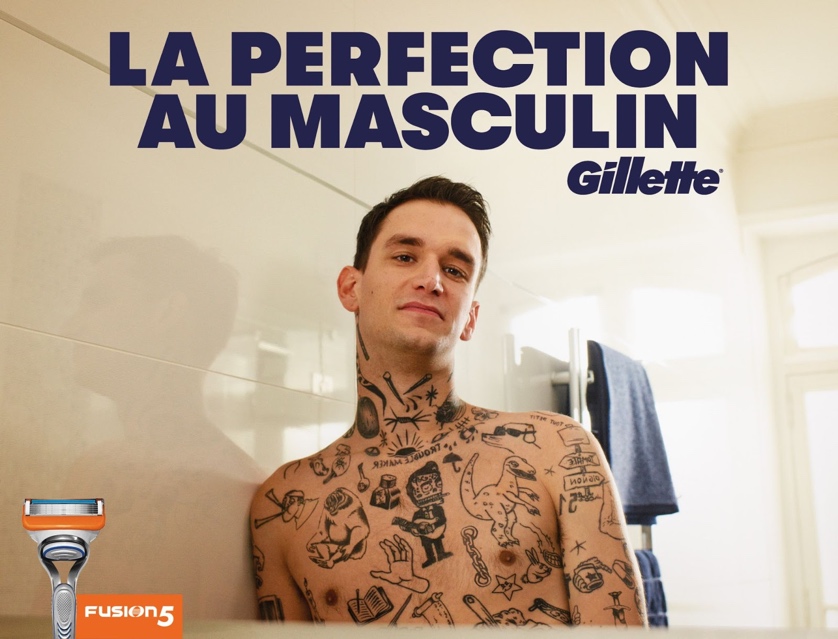 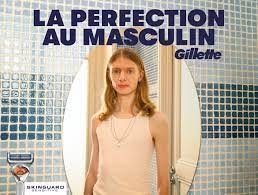 Affiches de la campagne publicitaire de la marque © Gilette, 2020Segment « approche socio-économique »4. Question courte (500-1000 signes) — 3 pointsQuels sont les principaux acteurs économiques du marché publicitaire ? Vous expliciterez leur fonction au sein de ce marché, et les interactions induites avec les autres acteurs.5. Question courte (500-1000 signes) — 3 pointsPar quels processus et stratégies l’activité publicitaire s’est-elle légitimée en tant que profession au cours du XXème siècle ?6. Question longue (1 500-2000 signes) — 4 pointsD’un point de vue international, pourquoi dit-on que la publicité est passée de l’idée de la standardisation à celle de l’adaptation aux contextes locaux ? Quels sont les enjeux sous-jacents à cette évolution ?